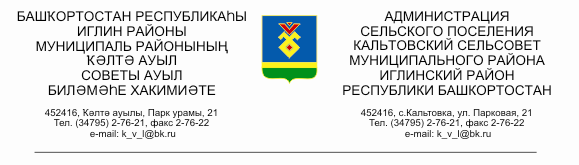 О внесении дополнений в Административный регламент по выдаче справок администрацией сельского поселения Кальтовский сельсовет муниципального района Иглинский район Республики БашкортостанВ соответствии со статьей 15 Федерального закона от 24.11.1995 года № 181-ФЗ «О      социальной защите инвалидов в Российской Федерации», в целях обеспечения беспрепятственного доступа инвалидов к помещениям, в которых предоставляется муниципальная услуга и осуществляется прием заявителей                                             ПОСТАНОВЛЯЮ:Внести дополнения в Административный регламент по выдаче справок администра-        цией сельского поселения Кальтовский сельсовет, утвержденный постановлением гла-        вы сельского поселения Кальтовский сельсовет муниципального района Иглинский        район Республики Башкортостан  от 01.06.2012 № 23:  Дополнить пунктом 1.4.  раздел 1 «Общие положения» следующего содержания:  «1.4. К помещениям, в которых предоставляется муниципальная услуга и осуществля- ется прием заявителей, обеспечивается беспрепятственный доступ инвалидам. Должно быть организовано:- оборудование на территории, прилегающей к месторасположению объекта, мест        для парковки автотранспортных средств с выделением не менее 10 процентов мест (но        не менее одного места) для парковки специальных автотранспортных средств инвали-        дов;- обеспечение возможности самостоятельного передвижения по территории объекта        посадки в транспортное средство и высадки из него, в том числе с использованием        кресла-коляски;- обеспечение возможности беспрепятственного входа в здание объекта и выхода из        него (оборудование входа в здание пандусом и расширенным проходом, позволяющим        обеспечить беспрепятственный вход для граждан, использующих инвалидные кресла-          коляски, либо кнопкой вызова персонала);- размещение информационных стендов, а также столов (стоек) для оформления до-         кументов, в местах, обеспечивающих свободный доступ к ним лиц, имеющих ограни-          чения к передвижению, в том числе инвалидов-колясочников;- оказание инвалидам с учетом стойких расстройств функций организма помощи,         необходимой для получения в доступной для них форме информации о порядке пре-         доставления государственной услуги, в том числе о порядке оформления необходи-         мых для получения государственной услуги документов, а также оказание им иной         необходимой помощи в преодолении барьеров, мешающих получению государствен-         ной услуги наравне с другими лицами;- сопровождение инвалидов, имеющих стойкие нарушения функций зрения или         испытывающих трудности самостоятельного передвижения, по территории объекта         при предоставлении государственной услуги;- обеспечение допуска в здание собаки-проводники при наличии у инвалида доку-         мента, подтверждающего ее специальное обучение, выданного по форме и в порядке,         утвержденным приказом Министерства труда и социальной защиты Российской         Федерации от 22 июня 2015 года № 386н;дублирование необходимой для инвалидов звуковой и зрительной информации, а         также надписей и знаков и иной текстовой и графической информации знаками, вы-         полненными рельефно-точечным шрифтом Брайля, допуск в здание сурдопереводчи-         ка и тифлосурдопереводчика»;          П.п. 4.4. раздела II. «Требования к выдаче справок администрацией сельского поселе-         ния  Кальтовский  сельсовет» изложить в следующей редакции: «4.4.Специалисты ад-         министрации осуществляют прием заявителей в соответствии со следующим         графиком: Понедельник – не приемный деньВторник – 09.00 – 17.00Среда - 09.00 – 17.00Четверг – 09.00 – 17.00Пятница – не приемный деньПерерыв - 13.00 - 14.00».Опубликовать настоящее постановление в сети Интернет на официальном сайте   сельского поселения Кальтовский сельсовет муниципального района Иглинский     район Республики Башкортостан.Контроль за исполнением настоящего постановления оставляю за собой.       Глава сельского поселения                                                                 В.А. Кожанов    КАРАР«___»__________ 2017 й.        № ___         ПОСТАНОВЛЕНИЕ                   «___»_________2017 г.